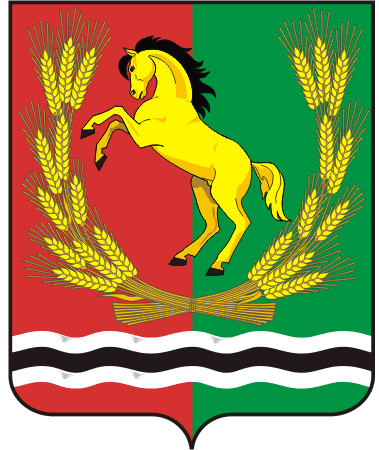 АДМИНИСТРАЦИЯМУНИЦИПАЛЬНОГО ОБРАЗОВАНИЯМОЧЕГАЕВСКИЙ СЕЛЬСОВЕТАСЕКЕЕВСКОГО РАЙОНАОРЕНБУРГСКОЙ ОБЛАСТИПОСТАНОВЛЕНИЕОб уточнении адреса квартиры           1.В связи с проведенной инвентаризацией и уточнением адресов объектов, расположенных на улице Центральная с. Мочегай   Асекеевского района Оренбургской области ,уточнить адрес квартиры, село Мочегай  Мочегаевский сельский совет Асекеевского района Оренбургской области , принадлежащей Карпаеву Анатолию Ивановичу, на основании Договора купли-продажи жилой квартиры от 25 ноября 1992 года, реестр № 41на адрес: Оренбургская область , Асекеевский район  , село Мочегай,   улица Центральная    ,   дом 18 кв.1           2.Постановление вступает в силу со дня его подписания.Глава   администрации                                                              Ю.Е.ПереседовРазослано: в дело , администрации района , прокурору района, Карпаеву А.И.06 апреля   2022 года                 с.Мочегай                                          № 13-п